Załącznik nr 11 do Regulaminu KOP				                                                                                  Warszawa ……………………………………………………………………………………………………………………………………………………………………………………………………Szanowna/y/ni  Pani/Panie/Państwo,oceniliśmy pozytywnie Pani/Pana/Państwa  wniosek o dofinansowanie projektu.Status wnioskuWniosek przekazaliśmy do  Wydziału Oceny Merytorycznej Wniosków EFS.                                                                                                                                           Z wyrazami szacunku Sprawę prowadzi:XxxxxxxxxxxxxxxWydziałWeryfikacji Formalnej i Pomocy Publicznej EFStel.: 22xxxxxxxxx, e-mail: x.xxxxxxxxx@mazowia.eu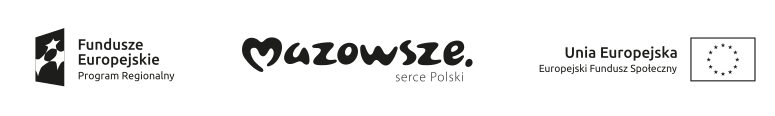 Nr sprawy:MJWPU.WWFiPP-S.420 - XXX/XXNr wniosku o dofinansowanie:RPMA.XX.XX.XX-14- XXX/XXTytuł projektu:Nr konkursu:RPMA.XX.XX.XX-IP.01-14-XXX/XXNazwa osi priorytetowej:Nazwa działania:Nazwa Poddziałania:Wynik oceny formalnej:Pozytywny